                              项目编号：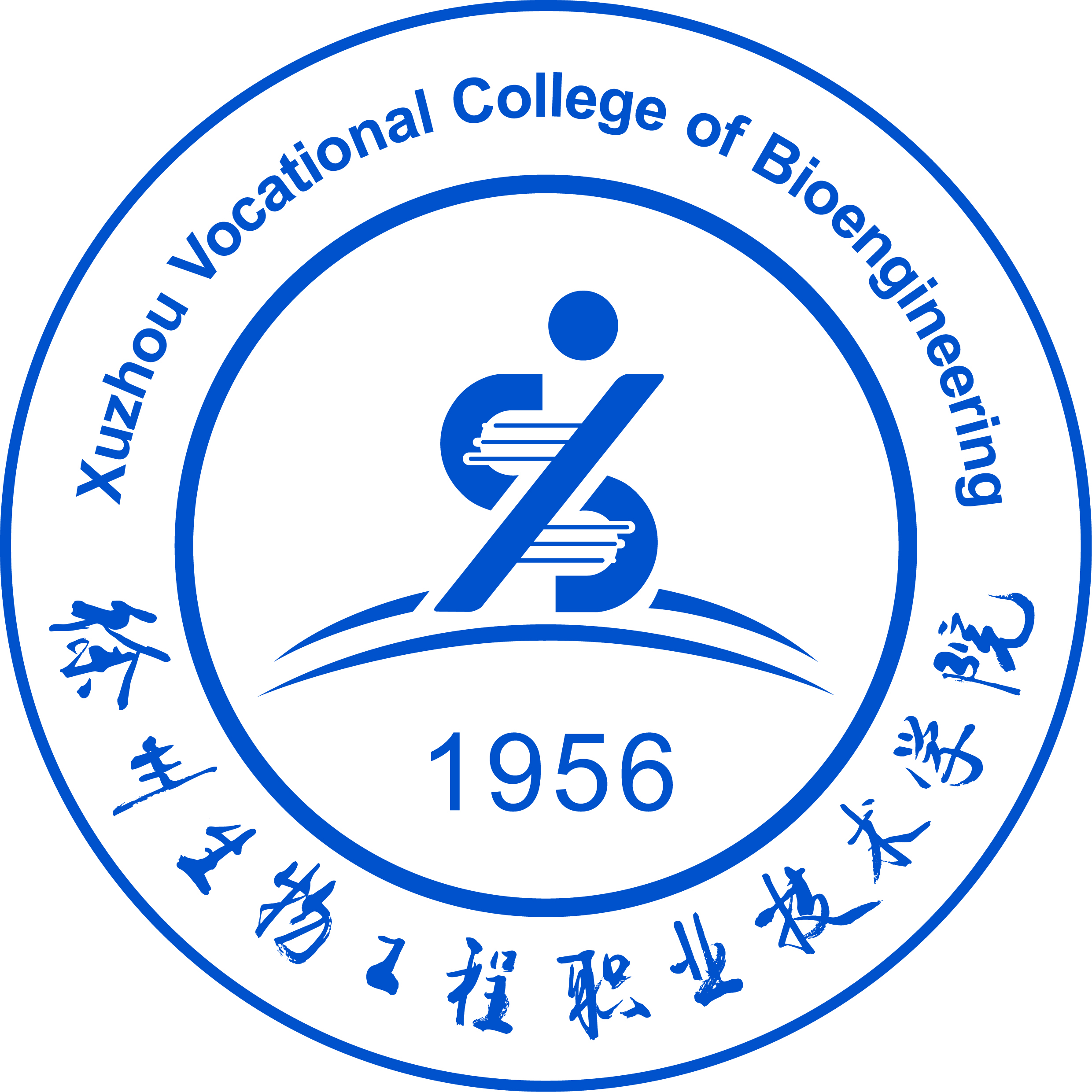 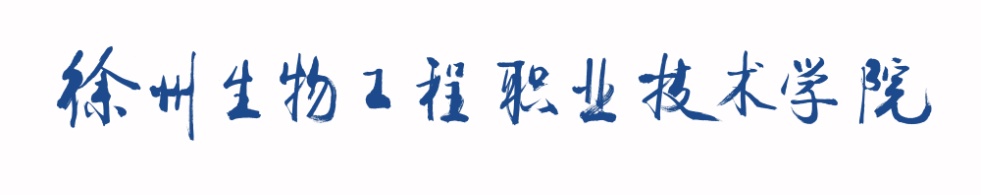 人文社科研究项目·申报书徐州生物工程职业技术学院科研处制2020年11月填 报 说 明1.申报书为徐州生物工程职业技术学院人文社科研究项目的主要文件，一经批复，即作为立项依据。2.申报书各项内容应实事求是，表达要明确严谨。各项栏目不能空缺，无此项内容时填“/”或“无”。3.“项目名称”字数原则上不超过20个字。4.外来语要同时用原文和中文表达，第一次出现的缩写词须注出全称。5.“学科代码”和“学科名称”请按照《学科分类与代码》（GB/T13745-2009）填至二级学科。6.项目编号待立项后补充。指南领域填写当年项目申报指南中所列的指南代码和名称。7.表格页如不够，可自行添加。一、项目基本信息项 目 名 称：项目负责人：所 在 部 门：申 报 日 期：项目概况项目名称项目名称项目概况指南领域指南领域项目概况学科代码学科代码学科名称学科名称学科名称学科名称申请经费申请经费申请经费       元       元项目概况起止年限起止年限             2020 年 12月  至  2022年 12月             2020 年 12月  至  2022年 12月             2020 年 12月  至  2022年 12月             2020 年 12月  至  2022年 12月             2020 年 12月  至  2022年 12月             2020 年 12月  至  2022年 12月             2020 年 12月  至  2022年 12月             2020 年 12月  至  2022年 12月             2020 年 12月  至  2022年 12月             2020 年 12月  至  2022年 12月             2020 年 12月  至  2022年 12月             2020 年 12月  至  2022年 12月             2020 年 12月  至  2022年 12月             2020 年 12月  至  2022年 12月             2020 年 12月  至  2022年 12月             2020 年 12月  至  2022年 12月项目负责人姓  名姓  名性  别性  别性  别出生年月出生年月出生年月项目负责人学  历学  历学  位学  位学  位职   称职   称职   称项目负责人E-mailE-mail联系电话联系电话主要研究内容及预期指标（限300字）（限300字）（限300字）（限300字）（限300字）（限300字）（限300字）（限300字）（限300字）（限300字）（限300字）（限300字）（限300字）（限300字）（限300字）（限300字）（限300字）（限300字）主要研究内容及预期指标关键词（≤3个）关键词（≤3个）关键词（≤3个）关键词（≤3个）关键词（≤3个）项目组参加人员（≤5个）姓名性别性别学历/学位学历/学位学历/学位学历/学位学历/学位学历/学位职称工作单位工作单位工作单位项目分工项目分工项目分工项目分工签名项目组参加人员（≤5个）项目组参加人员（≤5个）项目组参加人员（≤5个）项目组参加人员（≤5个）项目组参加人员（≤5个）二、项目论证1.本项目国内外研究现状及趋势，研究本项目的理论意义和实践价值（限1000字）二、项目论证1.本项目国内外研究现状及趋势，研究本项目的理论意义和实践价值（限1000字）二、项目论证1.本项目国内外研究现状及趋势，研究本项目的理论意义和实践价值（限1000字）二、项目论证1.本项目国内外研究现状及趋势，研究本项目的理论意义和实践价值（限1000字）二、项目论证1.本项目国内外研究现状及趋势，研究本项目的理论意义和实践价值（限1000字）二、项目论证1.本项目国内外研究现状及趋势，研究本项目的理论意义和实践价值（限1000字）二、项目论证1.本项目国内外研究现状及趋势，研究本项目的理论意义和实践价值（限1000字）二、项目论证1.本项目国内外研究现状及趋势，研究本项目的理论意义和实践价值（限1000字）二、项目论证1.本项目国内外研究现状及趋势，研究本项目的理论意义和实践价值（限1000字）二、项目论证1.本项目国内外研究现状及趋势，研究本项目的理论意义和实践价值（限1000字）二、项目论证1.本项目国内外研究现状及趋势，研究本项目的理论意义和实践价值（限1000字）二、项目论证1.本项目国内外研究现状及趋势，研究本项目的理论意义和实践价值（限1000字）二、项目论证1.本项目国内外研究现状及趋势，研究本项目的理论意义和实践价值（限1000字）二、项目论证1.本项目国内外研究现状及趋势，研究本项目的理论意义和实践价值（限1000字）二、项目论证1.本项目国内外研究现状及趋势，研究本项目的理论意义和实践价值（限1000字）二、项目论证1.本项目国内外研究现状及趋势，研究本项目的理论意义和实践价值（限1000字）二、项目论证1.本项目国内外研究现状及趋势，研究本项目的理论意义和实践价值（限1000字）二、项目论证1.本项目国内外研究现状及趋势，研究本项目的理论意义和实践价值（限1000字）二、项目论证1.本项目国内外研究现状及趋势，研究本项目的理论意义和实践价值（限1000字）2.本项目的研究思路和方法、研究的基本内容和创新之处（限1000字）2.本项目的研究思路和方法、研究的基本内容和创新之处（限1000字）2.本项目的研究思路和方法、研究的基本内容和创新之处（限1000字）2.本项目的研究思路和方法、研究的基本内容和创新之处（限1000字）2.本项目的研究思路和方法、研究的基本内容和创新之处（限1000字）2.本项目的研究思路和方法、研究的基本内容和创新之处（限1000字）2.本项目的研究思路和方法、研究的基本内容和创新之处（限1000字）2.本项目的研究思路和方法、研究的基本内容和创新之处（限1000字）2.本项目的研究思路和方法、研究的基本内容和创新之处（限1000字）2.本项目的研究思路和方法、研究的基本内容和创新之处（限1000字）2.本项目的研究思路和方法、研究的基本内容和创新之处（限1000字）2.本项目的研究思路和方法、研究的基本内容和创新之处（限1000字）2.本项目的研究思路和方法、研究的基本内容和创新之处（限1000字）2.本项目的研究思路和方法、研究的基本内容和创新之处（限1000字）2.本项目的研究思路和方法、研究的基本内容和创新之处（限1000字）2.本项目的研究思路和方法、研究的基本内容和创新之处（限1000字）2.本项目的研究思路和方法、研究的基本内容和创新之处（限1000字）2.本项目的研究思路和方法、研究的基本内容和创新之处（限1000字）2.本项目的研究思路和方法、研究的基本内容和创新之处（限1000字）3.项目研究框架、研究进度计划和预期成果（限800字）3.项目研究框架、研究进度计划和预期成果（限800字）3.项目研究框架、研究进度计划和预期成果（限800字）3.项目研究框架、研究进度计划和预期成果（限800字）3.项目研究框架、研究进度计划和预期成果（限800字）3.项目研究框架、研究进度计划和预期成果（限800字）3.项目研究框架、研究进度计划和预期成果（限800字）3.项目研究框架、研究进度计划和预期成果（限800字）3.项目研究框架、研究进度计划和预期成果（限800字）3.项目研究框架、研究进度计划和预期成果（限800字）3.项目研究框架、研究进度计划和预期成果（限800字）3.项目研究框架、研究进度计划和预期成果（限800字）3.项目研究框架、研究进度计划和预期成果（限800字）3.项目研究框架、研究进度计划和预期成果（限800字）3.项目研究框架、研究进度计划和预期成果（限800字）3.项目研究框架、研究进度计划和预期成果（限800字）3.项目研究框架、研究进度计划和预期成果（限800字）3.项目研究框架、研究进度计划和预期成果（限800字）3.项目研究框架、研究进度计划和预期成果（限800字）三、完成项目的条件和保证1.前期研究基础（限800字）三、完成项目的条件和保证1.前期研究基础（限800字）三、完成项目的条件和保证1.前期研究基础（限800字）三、完成项目的条件和保证1.前期研究基础（限800字）三、完成项目的条件和保证1.前期研究基础（限800字）三、完成项目的条件和保证1.前期研究基础（限800字）三、完成项目的条件和保证1.前期研究基础（限800字）三、完成项目的条件和保证1.前期研究基础（限800字）三、完成项目的条件和保证1.前期研究基础（限800字）三、完成项目的条件和保证1.前期研究基础（限800字）三、完成项目的条件和保证1.前期研究基础（限800字）三、完成项目的条件和保证1.前期研究基础（限800字）三、完成项目的条件和保证1.前期研究基础（限800字）三、完成项目的条件和保证1.前期研究基础（限800字）三、完成项目的条件和保证1.前期研究基础（限800字）三、完成项目的条件和保证1.前期研究基础（限800字）三、完成项目的条件和保证1.前期研究基础（限800字）三、完成项目的条件和保证1.前期研究基础（限800字）三、完成项目的条件和保证1.前期研究基础（限800字）2.完成本项目研究的时间保证、资料设备等科研条件（限500字）2.完成本项目研究的时间保证、资料设备等科研条件（限500字）2.完成本项目研究的时间保证、资料设备等科研条件（限500字）2.完成本项目研究的时间保证、资料设备等科研条件（限500字）2.完成本项目研究的时间保证、资料设备等科研条件（限500字）2.完成本项目研究的时间保证、资料设备等科研条件（限500字）2.完成本项目研究的时间保证、资料设备等科研条件（限500字）2.完成本项目研究的时间保证、资料设备等科研条件（限500字）2.完成本项目研究的时间保证、资料设备等科研条件（限500字）2.完成本项目研究的时间保证、资料设备等科研条件（限500字）2.完成本项目研究的时间保证、资料设备等科研条件（限500字）2.完成本项目研究的时间保证、资料设备等科研条件（限500字）2.完成本项目研究的时间保证、资料设备等科研条件（限500字）2.完成本项目研究的时间保证、资料设备等科研条件（限500字）2.完成本项目研究的时间保证、资料设备等科研条件（限500字）2.完成本项目研究的时间保证、资料设备等科研条件（限500字）2.完成本项目研究的时间保证、资料设备等科研条件（限500字）2.完成本项目研究的时间保证、资料设备等科研条件（限500字）2.完成本项目研究的时间保证、资料设备等科研条件（限500字）四、经费概算（单位：元）四、经费概算（单位：元）四、经费概算（单位：元）四、经费概算（单位：元）四、经费概算（单位：元）四、经费概算（单位：元）四、经费概算（单位：元）四、经费概算（单位：元）四、经费概算（单位：元）四、经费概算（单位：元）四、经费概算（单位：元）四、经费概算（单位：元）四、经费概算（单位：元）四、经费概算（单位：元）四、经费概算（单位：元）四、经费概算（单位：元）四、经费概算（单位：元）四、经费概算（单位：元）四、经费概算（单位：元）支出科目支出科目支出科目支出科目支出科目金额金额金额金额用途说明用途说明用途说明用途说明用途说明用途说明用途说明用途说明用途说明用途说明图书资料费图书资料费图书资料费图书资料费图书资料费数据采集费数据采集费数据采集费数据采集费数据采集费会议费/调研差旅费/合作与交流费会议费/调研差旅费/合作与交流费会议费/调研差旅费/合作与交流费会议费/调研差旅费/合作与交流费会议费/调研差旅费/合作与交流费设备费设备费设备费设备费设备费专家咨询费专家咨询费专家咨询费专家咨询费专家咨询费劳务费劳务费劳务费劳务费劳务费印刷费/宣传费印刷费/宣传费印刷费/宣传费印刷费/宣传费印刷费/宣传费其他其他其他其他其他合计合计合计合计合计五、项目负责人承诺本人代表项目组全体人员承诺本申报书及附件内容真实、准确。项目如获立项，本人将严格按照学校及上级有关规定，认真履行项目负责人职责，积极组织开展研究工作，合理安排研究经费，按时报送有关材料并接受检查。若申报书及附件内容失实或在项目执行过程中违反相关规定，本人将承担全部责任。项目负责人签字：                         年    月    日五、项目负责人承诺本人代表项目组全体人员承诺本申报书及附件内容真实、准确。项目如获立项，本人将严格按照学校及上级有关规定，认真履行项目负责人职责，积极组织开展研究工作，合理安排研究经费，按时报送有关材料并接受检查。若申报书及附件内容失实或在项目执行过程中违反相关规定，本人将承担全部责任。项目负责人签字：                         年    月    日五、项目负责人承诺本人代表项目组全体人员承诺本申报书及附件内容真实、准确。项目如获立项，本人将严格按照学校及上级有关规定，认真履行项目负责人职责，积极组织开展研究工作，合理安排研究经费，按时报送有关材料并接受检查。若申报书及附件内容失实或在项目执行过程中违反相关规定，本人将承担全部责任。项目负责人签字：                         年    月    日五、项目负责人承诺本人代表项目组全体人员承诺本申报书及附件内容真实、准确。项目如获立项，本人将严格按照学校及上级有关规定，认真履行项目负责人职责，积极组织开展研究工作，合理安排研究经费，按时报送有关材料并接受检查。若申报书及附件内容失实或在项目执行过程中违反相关规定，本人将承担全部责任。项目负责人签字：                         年    月    日五、项目负责人承诺本人代表项目组全体人员承诺本申报书及附件内容真实、准确。项目如获立项，本人将严格按照学校及上级有关规定，认真履行项目负责人职责，积极组织开展研究工作，合理安排研究经费，按时报送有关材料并接受检查。若申报书及附件内容失实或在项目执行过程中违反相关规定，本人将承担全部责任。项目负责人签字：                         年    月    日五、项目负责人承诺本人代表项目组全体人员承诺本申报书及附件内容真实、准确。项目如获立项，本人将严格按照学校及上级有关规定，认真履行项目负责人职责，积极组织开展研究工作，合理安排研究经费，按时报送有关材料并接受检查。若申报书及附件内容失实或在项目执行过程中违反相关规定，本人将承担全部责任。项目负责人签字：                         年    月    日五、项目负责人承诺本人代表项目组全体人员承诺本申报书及附件内容真实、准确。项目如获立项，本人将严格按照学校及上级有关规定，认真履行项目负责人职责，积极组织开展研究工作，合理安排研究经费，按时报送有关材料并接受检查。若申报书及附件内容失实或在项目执行过程中违反相关规定，本人将承担全部责任。项目负责人签字：                         年    月    日五、项目负责人承诺本人代表项目组全体人员承诺本申报书及附件内容真实、准确。项目如获立项，本人将严格按照学校及上级有关规定，认真履行项目负责人职责，积极组织开展研究工作，合理安排研究经费，按时报送有关材料并接受检查。若申报书及附件内容失实或在项目执行过程中违反相关规定，本人将承担全部责任。项目负责人签字：                         年    月    日五、项目负责人承诺本人代表项目组全体人员承诺本申报书及附件内容真实、准确。项目如获立项，本人将严格按照学校及上级有关规定，认真履行项目负责人职责，积极组织开展研究工作，合理安排研究经费，按时报送有关材料并接受检查。若申报书及附件内容失实或在项目执行过程中违反相关规定，本人将承担全部责任。项目负责人签字：                         年    月    日五、项目负责人承诺本人代表项目组全体人员承诺本申报书及附件内容真实、准确。项目如获立项，本人将严格按照学校及上级有关规定，认真履行项目负责人职责，积极组织开展研究工作，合理安排研究经费，按时报送有关材料并接受检查。若申报书及附件内容失实或在项目执行过程中违反相关规定，本人将承担全部责任。项目负责人签字：                         年    月    日五、项目负责人承诺本人代表项目组全体人员承诺本申报书及附件内容真实、准确。项目如获立项，本人将严格按照学校及上级有关规定，认真履行项目负责人职责，积极组织开展研究工作，合理安排研究经费，按时报送有关材料并接受检查。若申报书及附件内容失实或在项目执行过程中违反相关规定，本人将承担全部责任。项目负责人签字：                         年    月    日五、项目负责人承诺本人代表项目组全体人员承诺本申报书及附件内容真实、准确。项目如获立项，本人将严格按照学校及上级有关规定，认真履行项目负责人职责，积极组织开展研究工作，合理安排研究经费，按时报送有关材料并接受检查。若申报书及附件内容失实或在项目执行过程中违反相关规定，本人将承担全部责任。项目负责人签字：                         年    月    日五、项目负责人承诺本人代表项目组全体人员承诺本申报书及附件内容真实、准确。项目如获立项，本人将严格按照学校及上级有关规定，认真履行项目负责人职责，积极组织开展研究工作，合理安排研究经费，按时报送有关材料并接受检查。若申报书及附件内容失实或在项目执行过程中违反相关规定，本人将承担全部责任。项目负责人签字：                         年    月    日五、项目负责人承诺本人代表项目组全体人员承诺本申报书及附件内容真实、准确。项目如获立项，本人将严格按照学校及上级有关规定，认真履行项目负责人职责，积极组织开展研究工作，合理安排研究经费，按时报送有关材料并接受检查。若申报书及附件内容失实或在项目执行过程中违反相关规定，本人将承担全部责任。项目负责人签字：                         年    月    日五、项目负责人承诺本人代表项目组全体人员承诺本申报书及附件内容真实、准确。项目如获立项，本人将严格按照学校及上级有关规定，认真履行项目负责人职责，积极组织开展研究工作，合理安排研究经费，按时报送有关材料并接受检查。若申报书及附件内容失实或在项目执行过程中违反相关规定，本人将承担全部责任。项目负责人签字：                         年    月    日五、项目负责人承诺本人代表项目组全体人员承诺本申报书及附件内容真实、准确。项目如获立项，本人将严格按照学校及上级有关规定，认真履行项目负责人职责，积极组织开展研究工作，合理安排研究经费，按时报送有关材料并接受检查。若申报书及附件内容失实或在项目执行过程中违反相关规定，本人将承担全部责任。项目负责人签字：                         年    月    日五、项目负责人承诺本人代表项目组全体人员承诺本申报书及附件内容真实、准确。项目如获立项，本人将严格按照学校及上级有关规定，认真履行项目负责人职责，积极组织开展研究工作，合理安排研究经费，按时报送有关材料并接受检查。若申报书及附件内容失实或在项目执行过程中违反相关规定，本人将承担全部责任。项目负责人签字：                         年    月    日五、项目负责人承诺本人代表项目组全体人员承诺本申报书及附件内容真实、准确。项目如获立项，本人将严格按照学校及上级有关规定，认真履行项目负责人职责，积极组织开展研究工作，合理安排研究经费，按时报送有关材料并接受检查。若申报书及附件内容失实或在项目执行过程中违反相关规定，本人将承担全部责任。项目负责人签字：                         年    月    日五、项目负责人承诺本人代表项目组全体人员承诺本申报书及附件内容真实、准确。项目如获立项，本人将严格按照学校及上级有关规定，认真履行项目负责人职责，积极组织开展研究工作，合理安排研究经费，按时报送有关材料并接受检查。若申报书及附件内容失实或在项目执行过程中违反相关规定，本人将承担全部责任。项目负责人签字：                         年    月    日六、所在部门承诺已经按项目申报要求对项目负责人的资格及项目申报书内容进行了审核。项目如获立项，本部门将根据项目申报书内容，落实项目研究所需经费及其他条件，承诺按照学校及上级有关规定，认真履行项目承担部门的管理职责。部门负责人签字（公章）：                  年    月    日六、所在部门承诺已经按项目申报要求对项目负责人的资格及项目申报书内容进行了审核。项目如获立项，本部门将根据项目申报书内容，落实项目研究所需经费及其他条件，承诺按照学校及上级有关规定，认真履行项目承担部门的管理职责。部门负责人签字（公章）：                  年    月    日六、所在部门承诺已经按项目申报要求对项目负责人的资格及项目申报书内容进行了审核。项目如获立项，本部门将根据项目申报书内容，落实项目研究所需经费及其他条件，承诺按照学校及上级有关规定，认真履行项目承担部门的管理职责。部门负责人签字（公章）：                  年    月    日六、所在部门承诺已经按项目申报要求对项目负责人的资格及项目申报书内容进行了审核。项目如获立项，本部门将根据项目申报书内容，落实项目研究所需经费及其他条件，承诺按照学校及上级有关规定，认真履行项目承担部门的管理职责。部门负责人签字（公章）：                  年    月    日六、所在部门承诺已经按项目申报要求对项目负责人的资格及项目申报书内容进行了审核。项目如获立项，本部门将根据项目申报书内容，落实项目研究所需经费及其他条件，承诺按照学校及上级有关规定，认真履行项目承担部门的管理职责。部门负责人签字（公章）：                  年    月    日六、所在部门承诺已经按项目申报要求对项目负责人的资格及项目申报书内容进行了审核。项目如获立项，本部门将根据项目申报书内容，落实项目研究所需经费及其他条件，承诺按照学校及上级有关规定，认真履行项目承担部门的管理职责。部门负责人签字（公章）：                  年    月    日六、所在部门承诺已经按项目申报要求对项目负责人的资格及项目申报书内容进行了审核。项目如获立项，本部门将根据项目申报书内容，落实项目研究所需经费及其他条件，承诺按照学校及上级有关规定，认真履行项目承担部门的管理职责。部门负责人签字（公章）：                  年    月    日六、所在部门承诺已经按项目申报要求对项目负责人的资格及项目申报书内容进行了审核。项目如获立项，本部门将根据项目申报书内容，落实项目研究所需经费及其他条件，承诺按照学校及上级有关规定，认真履行项目承担部门的管理职责。部门负责人签字（公章）：                  年    月    日六、所在部门承诺已经按项目申报要求对项目负责人的资格及项目申报书内容进行了审核。项目如获立项，本部门将根据项目申报书内容，落实项目研究所需经费及其他条件，承诺按照学校及上级有关规定，认真履行项目承担部门的管理职责。部门负责人签字（公章）：                  年    月    日六、所在部门承诺已经按项目申报要求对项目负责人的资格及项目申报书内容进行了审核。项目如获立项，本部门将根据项目申报书内容，落实项目研究所需经费及其他条件，承诺按照学校及上级有关规定，认真履行项目承担部门的管理职责。部门负责人签字（公章）：                  年    月    日六、所在部门承诺已经按项目申报要求对项目负责人的资格及项目申报书内容进行了审核。项目如获立项，本部门将根据项目申报书内容，落实项目研究所需经费及其他条件，承诺按照学校及上级有关规定，认真履行项目承担部门的管理职责。部门负责人签字（公章）：                  年    月    日六、所在部门承诺已经按项目申报要求对项目负责人的资格及项目申报书内容进行了审核。项目如获立项，本部门将根据项目申报书内容，落实项目研究所需经费及其他条件，承诺按照学校及上级有关规定，认真履行项目承担部门的管理职责。部门负责人签字（公章）：                  年    月    日六、所在部门承诺已经按项目申报要求对项目负责人的资格及项目申报书内容进行了审核。项目如获立项，本部门将根据项目申报书内容，落实项目研究所需经费及其他条件，承诺按照学校及上级有关规定，认真履行项目承担部门的管理职责。部门负责人签字（公章）：                  年    月    日六、所在部门承诺已经按项目申报要求对项目负责人的资格及项目申报书内容进行了审核。项目如获立项，本部门将根据项目申报书内容，落实项目研究所需经费及其他条件，承诺按照学校及上级有关规定，认真履行项目承担部门的管理职责。部门负责人签字（公章）：                  年    月    日六、所在部门承诺已经按项目申报要求对项目负责人的资格及项目申报书内容进行了审核。项目如获立项，本部门将根据项目申报书内容，落实项目研究所需经费及其他条件，承诺按照学校及上级有关规定，认真履行项目承担部门的管理职责。部门负责人签字（公章）：                  年    月    日六、所在部门承诺已经按项目申报要求对项目负责人的资格及项目申报书内容进行了审核。项目如获立项，本部门将根据项目申报书内容，落实项目研究所需经费及其他条件，承诺按照学校及上级有关规定，认真履行项目承担部门的管理职责。部门负责人签字（公章）：                  年    月    日六、所在部门承诺已经按项目申报要求对项目负责人的资格及项目申报书内容进行了审核。项目如获立项，本部门将根据项目申报书内容，落实项目研究所需经费及其他条件，承诺按照学校及上级有关规定，认真履行项目承担部门的管理职责。部门负责人签字（公章）：                  年    月    日六、所在部门承诺已经按项目申报要求对项目负责人的资格及项目申报书内容进行了审核。项目如获立项，本部门将根据项目申报书内容，落实项目研究所需经费及其他条件，承诺按照学校及上级有关规定，认真履行项目承担部门的管理职责。部门负责人签字（公章）：                  年    月    日六、所在部门承诺已经按项目申报要求对项目负责人的资格及项目申报书内容进行了审核。项目如获立项，本部门将根据项目申报书内容，落实项目研究所需经费及其他条件，承诺按照学校及上级有关规定，认真履行项目承担部门的管理职责。部门负责人签字（公章）：                  年    月    日七、专家组评审意见专家组组长签字：                         年    月    日七、专家组评审意见专家组组长签字：                         年    月    日七、专家组评审意见专家组组长签字：                         年    月    日七、专家组评审意见专家组组长签字：                         年    月    日七、专家组评审意见专家组组长签字：                         年    月    日七、专家组评审意见专家组组长签字：                         年    月    日七、专家组评审意见专家组组长签字：                         年    月    日七、专家组评审意见专家组组长签字：                         年    月    日七、专家组评审意见专家组组长签字：                         年    月    日七、专家组评审意见专家组组长签字：                         年    月    日七、专家组评审意见专家组组长签字：                         年    月    日七、专家组评审意见专家组组长签字：                         年    月    日七、专家组评审意见专家组组长签字：                         年    月    日七、专家组评审意见专家组组长签字：                         年    月    日七、专家组评审意见专家组组长签字：                         年    月    日七、专家组评审意见专家组组长签字：                         年    月    日七、专家组评审意见专家组组长签字：                         年    月    日七、专家组评审意见专家组组长签字：                         年    月    日七、专家组评审意见专家组组长签字：                         年    月    日八、科研处审批意见科研处负责人签字（公章）：                  年    月    日八、科研处审批意见科研处负责人签字（公章）：                  年    月    日八、科研处审批意见科研处负责人签字（公章）：                  年    月    日八、科研处审批意见科研处负责人签字（公章）：                  年    月    日八、科研处审批意见科研处负责人签字（公章）：                  年    月    日八、科研处审批意见科研处负责人签字（公章）：                  年    月    日八、科研处审批意见科研处负责人签字（公章）：                  年    月    日八、科研处审批意见科研处负责人签字（公章）：                  年    月    日八、科研处审批意见科研处负责人签字（公章）：                  年    月    日八、科研处审批意见科研处负责人签字（公章）：                  年    月    日八、科研处审批意见科研处负责人签字（公章）：                  年    月    日八、科研处审批意见科研处负责人签字（公章）：                  年    月    日八、科研处审批意见科研处负责人签字（公章）：                  年    月    日八、科研处审批意见科研处负责人签字（公章）：                  年    月    日八、科研处审批意见科研处负责人签字（公章）：                  年    月    日八、科研处审批意见科研处负责人签字（公章）：                  年    月    日八、科研处审批意见科研处负责人签字（公章）：                  年    月    日八、科研处审批意见科研处负责人签字（公章）：                  年    月    日八、科研处审批意见科研处负责人签字（公章）：                  年    月    日